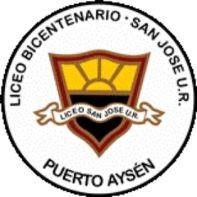 CARTA DE PATROCINIO TORNEO DELIBERA 2019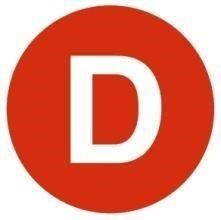 En el marco de la 11ª versión del Torneo Delibera, organizado por la Biblioteca del Congreso Nacional, el Diputado Juan Santana firma este documento, hace explícito su patrocinio y adhesión a la Iniciativa Juvenil “Reforma constitucional que garantiza el cuidado del medio ambiente” del Liceo Bicentenario San José UR, región de Aisén del General Carlos Ibáñez del Campo, la cual propone modificar la Constitución de la República para garantizar el cuidado correcto del medio ambiente. 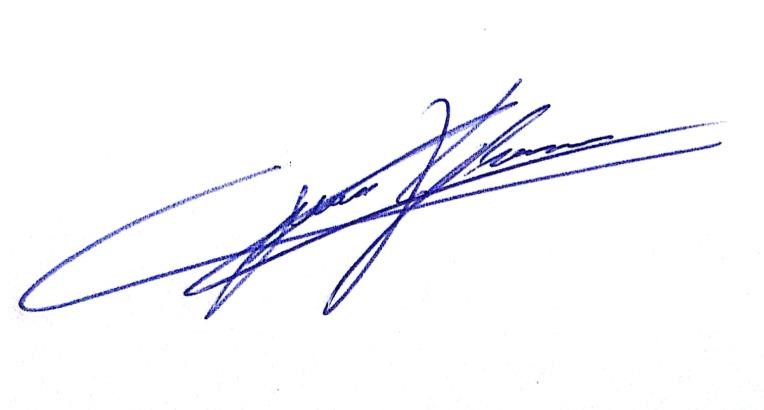 Juan R. Santana Castillo Diputado de la República Valparaíso, Mayo 2019 